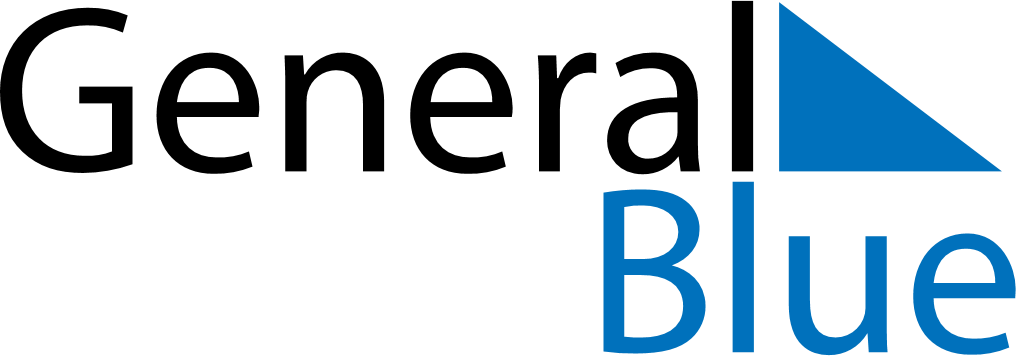 April 2024April 2024April 2024April 2024April 2024April 2024Savonranta, South Savo, FinlandSavonranta, South Savo, FinlandSavonranta, South Savo, FinlandSavonranta, South Savo, FinlandSavonranta, South Savo, FinlandSavonranta, South Savo, FinlandSunday Monday Tuesday Wednesday Thursday Friday Saturday 1 2 3 4 5 6 Sunrise: 6:24 AM Sunset: 7:49 PM Daylight: 13 hours and 25 minutes. Sunrise: 6:21 AM Sunset: 7:52 PM Daylight: 13 hours and 31 minutes. Sunrise: 6:17 AM Sunset: 7:55 PM Daylight: 13 hours and 37 minutes. Sunrise: 6:14 AM Sunset: 7:57 PM Daylight: 13 hours and 43 minutes. Sunrise: 6:11 AM Sunset: 8:00 PM Daylight: 13 hours and 49 minutes. Sunrise: 6:07 AM Sunset: 8:03 PM Daylight: 13 hours and 55 minutes. 7 8 9 10 11 12 13 Sunrise: 6:04 AM Sunset: 8:06 PM Daylight: 14 hours and 1 minute. Sunrise: 6:01 AM Sunset: 8:08 PM Daylight: 14 hours and 7 minutes. Sunrise: 5:58 AM Sunset: 8:11 PM Daylight: 14 hours and 13 minutes. Sunrise: 5:54 AM Sunset: 8:14 PM Daylight: 14 hours and 19 minutes. Sunrise: 5:51 AM Sunset: 8:16 PM Daylight: 14 hours and 25 minutes. Sunrise: 5:48 AM Sunset: 8:19 PM Daylight: 14 hours and 31 minutes. Sunrise: 5:44 AM Sunset: 8:22 PM Daylight: 14 hours and 37 minutes. 14 15 16 17 18 19 20 Sunrise: 5:41 AM Sunset: 8:25 PM Daylight: 14 hours and 43 minutes. Sunrise: 5:38 AM Sunset: 8:27 PM Daylight: 14 hours and 49 minutes. Sunrise: 5:35 AM Sunset: 8:30 PM Daylight: 14 hours and 55 minutes. Sunrise: 5:32 AM Sunset: 8:33 PM Daylight: 15 hours and 1 minute. Sunrise: 5:28 AM Sunset: 8:36 PM Daylight: 15 hours and 7 minutes. Sunrise: 5:25 AM Sunset: 8:39 PM Daylight: 15 hours and 13 minutes. Sunrise: 5:22 AM Sunset: 8:41 PM Daylight: 15 hours and 19 minutes. 21 22 23 24 25 26 27 Sunrise: 5:19 AM Sunset: 8:44 PM Daylight: 15 hours and 25 minutes. Sunrise: 5:16 AM Sunset: 8:47 PM Daylight: 15 hours and 31 minutes. Sunrise: 5:12 AM Sunset: 8:50 PM Daylight: 15 hours and 37 minutes. Sunrise: 5:09 AM Sunset: 8:52 PM Daylight: 15 hours and 43 minutes. Sunrise: 5:06 AM Sunset: 8:55 PM Daylight: 15 hours and 49 minutes. Sunrise: 5:03 AM Sunset: 8:58 PM Daylight: 15 hours and 55 minutes. Sunrise: 5:00 AM Sunset: 9:01 PM Daylight: 16 hours and 1 minute. 28 29 30 Sunrise: 4:57 AM Sunset: 9:04 PM Daylight: 16 hours and 7 minutes. Sunrise: 4:54 AM Sunset: 9:07 PM Daylight: 16 hours and 12 minutes. Sunrise: 4:51 AM Sunset: 9:09 PM Daylight: 16 hours and 18 minutes. 